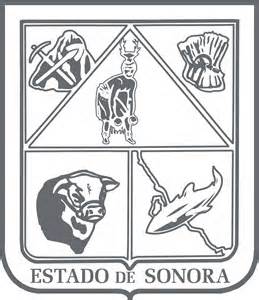                  GOBIERNO DEL ESTADO DE SONORA          	      17-SRH-P14-F01/REV.01            DESCRIPCIÓN DE PUESTO												ID: 1108-001OBJETIVOCumplir de manera puntual y eficiente, las funciones de la Secretaría que el titular de la Dependencia le delegue y encomiende, así como planear, supervisar, coordinar y evaluar los programas y proyectos de fomentos económico de la áreas adscritas a mi cargo, en concordancia con la política y lineamientos de la institución y de la normatividad vigente. 	RESPONSABILIDADES	RELACIONESMEDIDORES DE EFICIENCIADATOS GENERALES DEL PERFILGrado de estudios	Grado de estudios requerido y deseable.	Requerido:  	Deseable:   ¿El puesto requiere alguna especialización académica?	Carrera:	    	Área:	     Económico Administrativo¿El puesto requiere experiencia laboral?La experiencia laboral requerida.10 años en Área Económica Administrativa5 años en Conocimiento de cultura y operación del medio empresarial5 años en Creación de equipos de trabajo, planeación estratégica y diseño de proyectos.¿La ejecución del puesto requiere del conocimiento del inglés o algún otro idioma?Grado de dominio del idioma inglés¿La ejecución del puesto requiere del conocimiento de manejo de computadora?Nivel de conocimientos de computación.¿Qué nivel de habilidad de trato con personas requiere el puesto?Habilidad de trato con personas.¿Cuál es el nivel de la responsabilidad gerencial necesaria?Nivel de responsabilidad gerencial¿Cuál es el resultado esencial del puesto?El resultado esencial del puesto y el resultado secundario más importante.En primer lugar: 
En segundo lugar:  En relación al servicio a la comunidad y a los objetivos sociales y políticos del Gobierno del Estado, su puesto:Orientación del puesto.Manejo de personal requeridoNúmero de personas a cargo del titular del puestoRecursos financieros a su cargo(M = 000; MM = 000,000 de pesos anuales)¿Si maneja recursos financieros, su responsabilidad sobre ellos es?Tipo de responsabilidad sobre los recursos financieros que maneja.Tipo de Análisis PredominanteMarco de actuación y supervisión recibida	DATOS DE APROBACIÓNInformación provista por:                                                  Información aprobada por:	DATOS GENERALES	DATOS GENERALES	DATOS GENERALES	DATOS GENERALESTítulo actual del puesto funcional:Subsecretario de Desarrollo EconómicoDependencia/Entidad:Secretaría de Economía     Área de adscripción:Subsecretaría de Desarrollo EconómicoReporta a:Secretario de EconomíaPuestos que le reportan:Director General de Vinculación e Industria Manufacturera, Director General de Desarrollo Empresarial, Director Gral. de Atención a Programas Empresariales, Director de Seguimiento, Jefe de Promoción de Proyectos, Asesor de Productos productivos, Auxiliar Técnico.1.–Participar en la definición de políticas, lineamientos y criterios que se requieran para la formulación, seguimiento y evaluación de proyectos estratégicos encaminados al Desarrollo Económico del Estado.2.-Someter en la aprobación de C Secretario, el o los programas, estudios o proyectos que generen acciones encaminadas al desarrollo sustentable y generación de empleos.3.-Representar al C. secretario en los órganos de Gobierno, de organismo y entidades estatales que sean asignadas y desarrollar las responsabilidades y facultades que se le sean delegadas.4.-Coordinar acciones en la implementación de los instrumentos de política industrial, orientados a la integración de cadenas productivas.5.-Supervisar la ejecución de acciones con otras instituciones, dependencias estatales y federales involucradas en el desarrollo de capital humano, el impulso al desarrollo tecnológico y la atracción de inversión, esquemas de apoyo para el fortalecimiento de equipamiento e infraestructura para la formación de recursos humanos de alto nivel demandado por las actividades industriales consideradas como prioritarias para la entidad.6.-Supervisar acciones en coordinación con la Dirección  De Vinculación, con la finalidad de llevar a cabo convenios de colaboración con instituciones de educación media superior y superior, así como organismo empresariales, y comités de vinculación para lograr establecer centros de capacitación que permitan mantener la mano de obra calificada que requiere el sector de la industrias.7.-Establecer convenios de colaboración con cámaras y organismo empresariales, con la finalidad de fomentar la sustentabilidad de las empresas y la creación de empleos.8.-Coordinarla implementación del programa de modelo gestión económica, mismo que permite fomentar el desarrollo económico en la región donde se establece a través de la participación de los sectores privado-educativo- gobierno.9.-Desarrollar y presenta información estadística básica sobre los principales indicaciones económicos y del Estado y municipio.10.-Coordinar acciones con otras dependencias para actualizar, modernizar y ofrecer a los diferentes sectores información estadística pertinente y utilicen materia socioeconómico.11.-Evaluar y coordinar los módulos de Enlaces de la Secretaría, de tal manera que no permite lograr de una manera estructurada y adecuada brindar un seguimiento oportuno a las solicitudes emitidas por los empresarios y emprendedores a los programas adscritos a la secretaría.Internas:a) –  Titular: Seguimiento a las políticas y dar cumplimiento a los funciones propias del Puesto.b) –  Direcciones de áreas: Coordinación, evaluación y seguimientos a los programas y Proyectos Estratégico de la Dependencia.c) –  Áreas Descentralizadas: Seguimiento a programas y proyectos estratégicos.Externas:a) –Dependencias Federales: Coordinación de acciones para fortalecimiento y crecimiento del sector Productivo.b) –  Cámaras y Organismo Empresariales: Coordinación de acciones para el fortalecimiento y crecimiento del sector empresarial.c) –  Instituciones de Educación: Coordinación de acciones para el fortalecimiento de la formación de Capital Humano para la industrial.1.–Logro de tiempo, costo y en apego a los lineamientos de los proyectos y programas establecidos.2.-Correcta administración de los recursos humanos, materiales y financieros a su cargo.3.-Cumplimiento de las metas sectoriales del plan de Gobierno (empleos, incremento de la inversión, volumen de exportaciones,) etc.Sexo:Estado Civil:Edad:Entre 29 y 65 años. Nombre : Nombre :    Cargo :Subsecretario de Desarrollo Económico    Cargo :Secretario de Economía